Witajcie Moi Drodzy Jak tam samopoczucie po Świętach ?? Odpoczęliście troszkę ???Dużo macie zadane na jutro??Dziś jest obchodzony jest Światowy dzień Medyka.Pewnie niektórzy z Waszych rodziców pracują w zawodzie lekarza. Co by było, gdyby nikt nie był lekarzem?Lekarz to osoba, która posiada wiedzę i kwalifikację do leczenia ludzi. Lekarz zajmuje się utrzymywaniem lub przywracaniem zdrowia poprzez badanie, diagnozowanie, prognozowanie i leczenie chorób, urazów i innych schorzeń fizycznych i umysłowychLekarz leczy nas, gdy coś dolega, ale jak myślicie co wpływa na nasze zdrowie?          Na nasze zdrowie wpływ ma kilka czynników, m.in:- zdrowe odżywianie- ruch- światło słoneczne- woda- odpoczynek Dzięki tym czynnikom dbamy o nasz organizm a przede wszystkim o "białych żołnierzy", którzy znajdują się wewnątrz nas i jest ich miliony! Kto to taki?  Sprawdźcie sami!Zapraszam do obejrzenia : https://youtu.be/xxpxXjQzNqk No to teraz powiedzcie mi, co potrzebuje lekarz w swoje pracy: https://wordwall.net/resource/1732538/religia/kt%C3%B3re-przedmioty-nale%C5%BC%C4%85-do-lekarza Numery alarmowe znamy… Pewnie, ze znamy to teraz możemy zaśpiewać razem : https://www.youtube.com/watch?v=EoeHbcDItx0&t=15s Ale musimy tez pamiętać aby zdrowo się odżywiać Warzywa i owoce : https://www.youtube.com/watch?v=ZzYZFbO0CAY Zbilansowana dieta dziecka : https://www.youtube.com/watch?v=ltr6xhuHvO4 Woda i napoje : https://www.youtube.com/watch?v=6IFZKkybDOY Aktywność fizyczna : https://www.youtube.com/watch?v=jgJOS26G1wY&t=70s Smacznie i ładnie Moja propozycja dla Was to wesołe kanapki 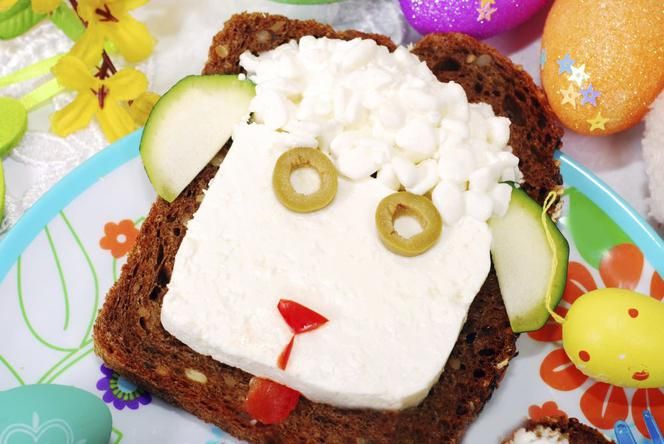 Kanapka owieczkaSkładniki:ser białyserek wiejskipapryka oliwki ogórek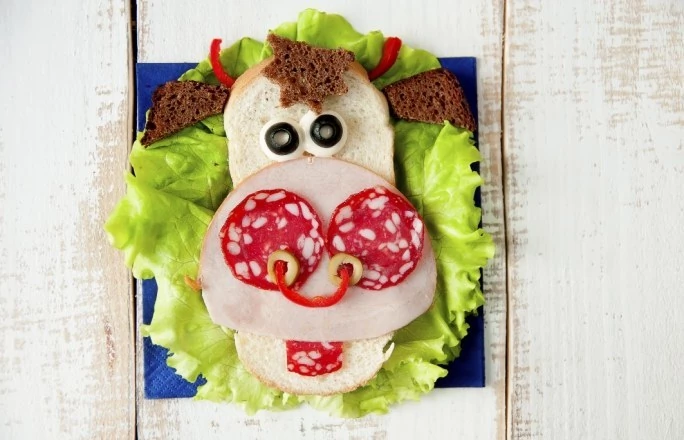 Kanapka byczekSkładniki:sałatasalamiszynka drobiowachleb ciemnychleb jasnypaprykaoliwkijajko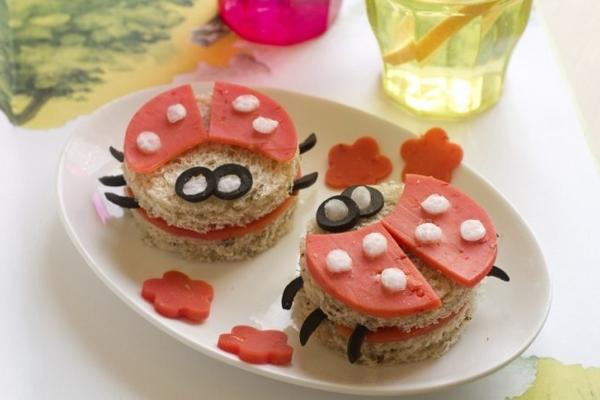 Kanapki biedronkiSkładniki:oliwki czarnechleb jasnyszynka (czerwona)ser biały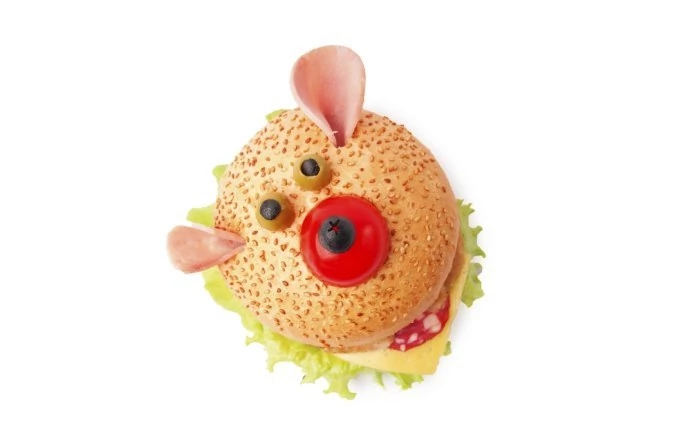 Kanapka myszkaSkładniki:bułka z sezamempomidorki koktajlowesalamiser żółtysałataszynkaoliwki zieloneoliwki czarnepieprz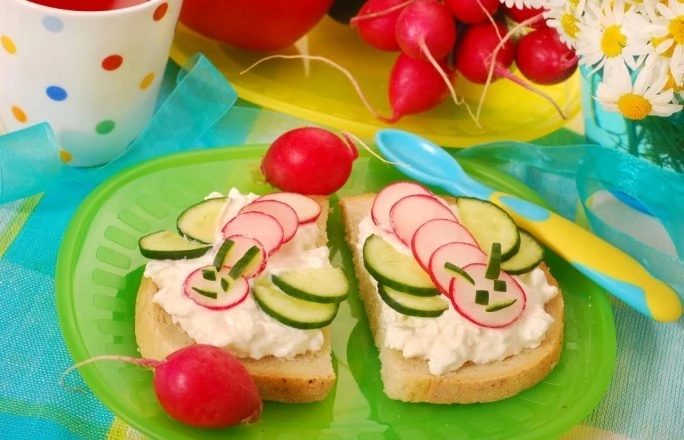 Kolorowe kanapki motylkiSkładniki:rzodkiewkaserek wiejskiogórekchleb jasnyDziękuję za wspólnie spędzony czas. Dajcie znać czy skorzystaliście z propozycji kanapek Pozdrawiam Pani Justyna Kraśnicka